First Name of Application CV No1646946 Whatsapp Mobile: +971504753686 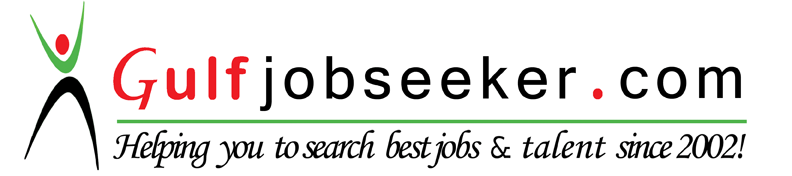 To get contact details of this candidate Purchase our CV Database Access on this link.http://www.gulfjobseeker.com/employer/services/buycvdatabase.php	Birthday:		November 30,1985EDUCATIONAL BACKGROUNDElementary Level:School:				Canossa AcademyAddress:			Halang, Calamba Laguna, PhilippinesSchool Year Attended:		SY 1992 – 1998 (Level 1-6)Date of Graduation:		March 22, 1998Secondary Level:School:				St. Michael AcademyAddress:			Catarman, Northern Samar, PhilippinesSchool Year Attended:		SY 1998 – 2002 (1st Yr. to 4th Yr.)Date of Graduation:		March 20, 2002Bachelors Degree:School:				University of Eastern PhilippinesAddress:			University Town, Catarman, Northern Samar, PhilippinesSchool Year Attended:		SY 2007 – 2011 (1st Yr. to 4th Yr.)Date of Graduation:		March 26, 2011SKILLSEthics SkilledCustomers Service SkilledTeamwork SkilledInterpersonal and Communication SkilledTime Management SkilledOrganizational SkilledWORK EXPERIENCE*RESTAURANT MANAGER at “EAGLES GARDEN CAFÉ AND RESTAURANT”Job Summary:	Plan, organize, direct, and coordinate the workers and resources of the restaurant for the efficient, well-prepared, and profitable service of food and beverage.Date of Employment:	May 2007 – June 2009 ( 2 Years )Owner:			Erlinda F. AdriaticoContact Number: 		+63 917 6566 247*SPECIAL LECTURER at “GLOBAL SCHOOL FOR TECHNOLOGICAL STUDIES, INC.,”Job Summary:	Carry out research, training and administration within the department especially in the area of Hotel and Restaurant Management.Date of Employment:	June 2011 – March 2012 ( 1st Semester and 2nd Semester )Contact Person:		Aireen Solarta (School Registrar)Contact Number: 		+63 919 513 8278*Customer Service Representative at “VXI Global Solutions” (Western Union – U.S.A) Job Summary:		Maintains financial accounts by processing customer adjustments. recommends potential products or services to management by collecting customer information and analyzing customer needs. prepares product or service reports by collecting and analyzing customer information. Contributes to team effort by accomplishing related results as needed.Date of Employment:	June 2012 – June 2013*SPECIAL LECTURER at “NORTHERN SAMAR ACADEMY, INC.,”Job Summary:		Carry out research, training and administration within the department especially in the area of Hotel and Restaurant Management.Date of Employment:	June 2014 – October 2014 ( 1st Semester )*SPECIAL LECTURER at “UNIVERSITY OF EASTERN PHILIPPINES, COLLEGE OF BUSINESS ADMINISTRATION”Job Summary:		Carry out research, training and administration within the department especially in the area of Hotel and Restaurant Management.Date of Employment:	June 2015 – October 2015 ( 1st Semester )*LET PASSER – (for Secondary) March 29, 2015	( Licensure for Teachers Examination Board )CERTIFICATES AND TRAININGSCertificate of Appreciation “COED Student Council BSHRM Representative”for the Academic Year 2007 – 2008, University of Eastern PhilippinesCertificate of Recognition “Entrepreneurial Awardee”University of Eastern PhilippinesCertificate of Recognition “Pioneer Graduate”University of Eastern PhilippinesCertificate of Recognition “Best in Front Office Practice Awardee”University of Eastern PhilippinesCertificate of Recognition “Service Awardee”University of Eastern PhilippinesCertificate of Completion “Reserve Officers Training Corps (ROTC)”, Component of the National Service Training Program (NSTP)University of Eastern PhilippinesTRAININGS AND SEMINARS“Stay and Learn Program”:Career TalkHousekeeping FunctionsFood and Beverage ServicesBartendingFront Office Basic OperationsDate:	October 22, 2009Held:	Microtel Grand Resorts – Mactan Cebu“Interactive Competencies in the Workplace”Date:	July 29, 2011Held:	Global School for Technological Studies, Inc., Catarman Northern Samar.“Management and Good Governance”Date:	February 19, 2010Held:	Ground Floor UEP Hostel University Town, Catarman, Northern Samar“HRM Product Exhibit”Date:	February 24, 2009Held:	UEP Kapihan, University Town Catarman, Northern Samar.“Housekeeping Procedure and Bed Making, Food and Beverage Overview”Date:	October 6, 2008Held:	Manila Hotel, Philippines“National Certificate II Housekeeping”Date:	December 5, 2007Held:	Technical Education and Skills Development Authority, University Town Catarman, Northern Samar.“International Institute of Culinary Arts Hotel and Restaurant Management Workshop”Date:	March 20 -  26, 2010Held:	Ground Floor UEP Hostel, University Town Catarman, Northern Samar.“1st Northern Samar TOURISM Assembly”Date:	September 22, 2015Held:	Dencio’s Grill Brgy. Dalakit Catarman, Northern Samar.